The Language of……..Compare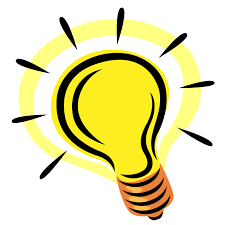 